Un-enrolling Students in MoodleLog in to your Moodle Page and locate the “Administration” Block. Click on “Assign roles”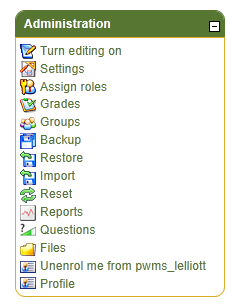 Click “Student” to see all of the participants enrolled in your course as students. 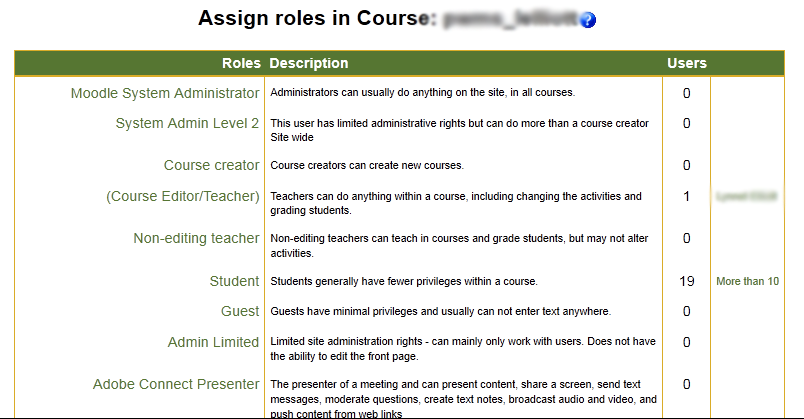 All of the students enrolled in your course will appear on the left-hand side of your screen. The student(s) you wish to remove need to be hi-lighted in blue. To select more than one students hold the control button while selecting names.  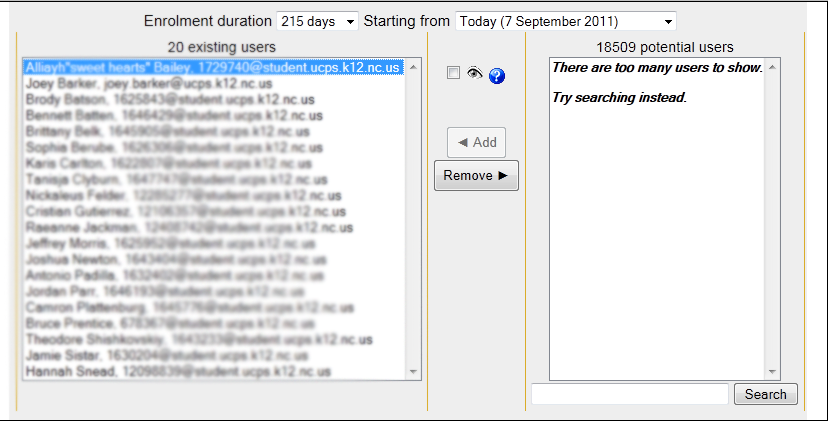 Click Remove and those students will be un-enrolled from your course.Finally click “Assign Roles in Course” and this will enable your changes.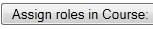 